«Блистательный Петербург»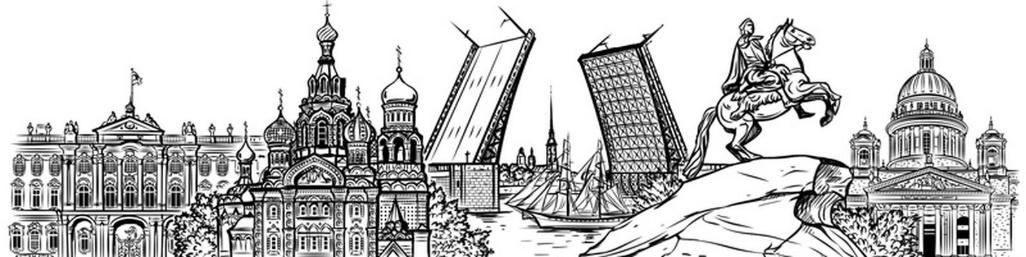 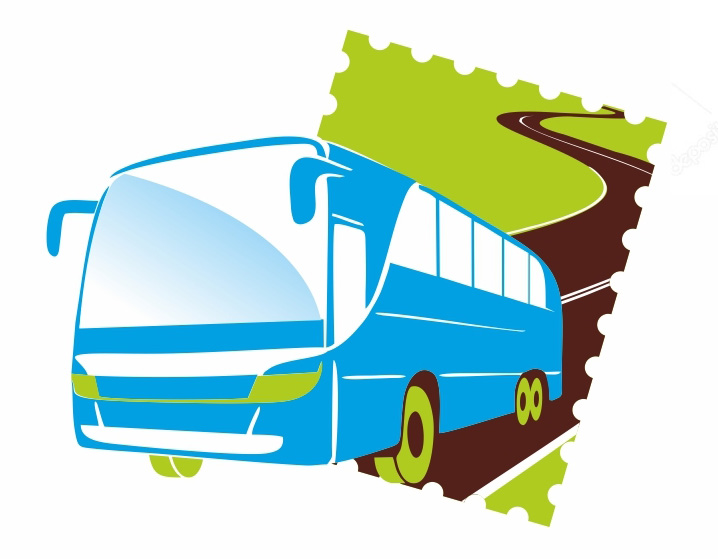 Экскурсионный тур в Санкт-Петербург на 3 дня и 2 ночиПетербург - неповторимый и прекрасный город. Здесь очаровывает буквально все: многочисленные старинные дворцы, удивительно красивые набережные, оживленные центральные проспекты и уютные зеленые скверы, интересные памятники и старинные церкви. Во время этой поездки Вы сможете увидеть все это великолепие собственными глазами.Дата тура: уточняетсяСтоимость тура: 17200 ребёнок, 19400 взрослый.Описание программы тура:1 день:Отправление из Дзержинска с ж/д вокзала. Ночь в пути.2 день:09:05 - прибытие в Санкт-Петербург на Московский вокзал. Встреча с гидом.Завтрак в кафе города.Обзорная экскурсия по городу «Блистательный Петербург». Вы побываете в самых интересных местах культурной столицы России. Увидите архитектурные ансамбли, прославившие город на Неве - Дворцовая площадь с Эрмитажем (Зимним дворцом) и Александрийским статном. Невский проспект с Казанским собором и Аничковым мостом, стрелку Васильевского острова с Биржей и Ростральными колоннами. Исаакиевскую площадь с Мариинским дворцом и Исаакиевским собором, Адмиралтейство и многие другие. Экскурсия на территорию Петропавловской крепости, которую по праву называют «сердцем» Санкт-Петербурга, ведь именно с ее закладки и началась история города в начале XVIII века. В ходе экскурсии по территории Петропавловской крепости вы пройдете по одной из первых улиц города, увидите триумфальные ворота и главную Соборную площадь, полюбуетесь панорамой Дворцовой набережной и сосчитаете, а сколько же зайцев сейчас живёт на острове. Вы так же полюбуетесь Казанским собором и самым романтичным садом - Летним.Обед в кафе города.Экскурсия в Русский музей - это крупнейший в мире музей русского искусства, уникальный архитектурно-художественный комплекс в историческом центре Санкт-Петербурга. Коллекция музея насчитывает около 400 000 экспонатов и охватывает все исторические периоды и тенденции развития русского искусства, основные виды и жанры, направления и школы более чем за 1000 лет: с Х по ХХI век. Русский музей cегодня – обширный музейный комплекс, крупнейший авторитетный научно-исследовательский, реставрационно-хранительский и методический центр, курирующий работу всех художественных музеев страны.Экскурсия в Юсуповский дворец (один из этажей) на Мойке, построенный в XVIII в. для графов Шуваловых, купила супруга Николая Борисовича Татьяна Васильевна Юсупова - одна из пяти любимых племянниц всемогущего графа Григория Потемкина. Таким образом, с 1830 г. дворец принадлежал знатнейшему и богатейшему роду князей Юсуповых. В советское время большая часть обширной художественной коллекции Юсуповых была передана в Эрмитаж или продана за границу, а само здание стало Дворцом культуры работников просвещения. Сейчас дворец работает и как музей, где в сопровождении экскурсовода можно полюбоваться сохранившимися великолепными парадными залами и жилыми комнатами, а также спуститься в знаменитый подвал, где с помощью восковых фигур воссоздаются драматические события, связанные с убийством Распутина.Заселение в гостиницу «Москва»**** в 2-х местные номера категории «стандарт».Свободно время.Ночлег в гостинице.3 день:Завтрак в ресторане гостиницы.Встреча с гидом.Экскурсия в Петергоф + Нижний парк. Полюбуетесь великолепием Петергофского Дворца - величественный и изысканный, чей фасад протянулся вдоль террасы почти на 300 метров. "Раскинув крылья" над водяной феерией Большого каскада, он объединяет вокруг себя стройную систему аллей, архитектурных сооружений и фонтанов.Здесь вы увидите знаменитые каскады и парные фонтаны, полюбуетесь раскрывающейся перед вами панорамой Финского залива, прогуляетесь по тенистым аллеям, станете жертвой фонтанов-шутих и наверняка подружитесь с местными жителями - белками.Обед в кафе города.Ночная экскурсия на кораблике на разведение мостов. Санкт-Петербург — город белых ночей и романтики. Прогулки по ночному Петербургу - лучший способ увидеть город во всей красе. Под плавное покачивание теплохода и шум волн вы совершите незабываемое путешествие. Увидеть, как разводят невские мосты — это обязательно для всех, кто приезжает в Санкт-Петербург полюбоваться его неповторимой красотой. Не каждый город, расположенный вдоль берегов большой реки, может похвастать таким великолепным зрелищем. Вы увидите город в сумраке ночи, услышите легенды и таинственные истории...Ночлег в гостинице.4 день:Завтрак в ресторане гостиницы.Встреча с гидом.Экскурсия в Пушкин. Музей-заповедник Царское Село — один из самых известных дворцово-парковых ансамблей Санкт-Петербурга.Екатерининский парк с 300-летней историей расположился на площади в 107 гектаров. Он состоит из двух частей — регулярного Старого сада и Английского парка. Первый, по преданию, основал сам Петр Великий. На территории парка расположены пруды, беседки, павильоны Эрмитаж и Грот и другие достопримечательности. Екатерининский дворец раньше был резиденцией монархов. Комплекс построил Франческо Растрелли, который также создал Аничков и Зимний дворцы в Петербурге. Масштабный комплекс украшен живописным декором. Одно из наиболее популярных помещений — Большой зал. Он славится большим количеством окон и зеркал, а также акустикой. Дворец был сильно поврежден во время Великой Отечественной войны. Реставрация залов до сих пор продолжается.Янтарная комната — самое известное помещение дворца. Кабинет был подарен императору Петру I. Фрагменты комнаты исчезли во время Великой Отечественной войны. Реконструкцию провели блике к концу XX века, работы завершились к 300-летию Петербурга. Воссозданный кабинет отличается не меньшей красотой, чем оригинальный. Ради роскошных интерьеров сюда приезжают туристы со всего мира.Во время экскурсии по Царскосельскому Лицею, в котором учился великий поэт А.С. Пушкин, Вы окунетесь в атмосферу учебного заведения ХЕХ века. Увидите учебные классы и комнаты, в которых жили лицеисты, узнаете о процессе обучения в те годы и много интересных фактов из жизни Александра Сергеевича.Обед в кафе города.Отправление на ж/д вокзал посадка в поезд.Отправление из Санкт - Петербурга с Московского вокзала на поезде.Ночной переезд.5 день:Прибытие на поезде в Дзержинск.В стоимость тура входит:Проживание в гостинице «Москва»****, 2-х местное размещение, удобства в номере, завтрак «шведский стол», 2 мин. пешком до ст. метро «Площадь Александра Невского».Питание: 3 завтрака - 3 обеда.Экскурсовод - групповод по программе - 3 дня.Экскурсионное обслуживание по программе.Обзорная экскурсия по городу.Посещение Казанского собора и Летнего сада.Ночная экскурсия на разведение мостов.Экскурсия в Пушкин (для взрослых).Экскурсия в Царскосельский лицей.Транспортное обслуживание - 3 дня по 8.5 часов и на ночную экскурсию.Внимание!!! В Петергофе дети старше 14 лет доплачивают - 300 руд, к туру в Пушкине - 850 руб.Экскурсионная программа детей в Петергофе и Пушкине (кроме Царскосельского лицея) оплачивается по Пушкинской карте.Примечание:Обязательно с собой берем все документы - паспорт и свидетельство о рождении (для граждан до 14 лет), медицинский и страховой полисы!Не забудьте про теплую и удобную одежду для ночной экскурсии!Туроператор оставляет за собой право вносить изменения в экскурсионную программу в зависимости от объективных обстоятельств с сохранением объема и качества. А, также производить замену гостиницы той же категории или выше. Туроператор не организует подселение в номер в целях Вашей безопасности и комфорта.Данная программа носит ознакомительный характер и не является частью договора. Подробный тайминг будет сформирован туроператором непосредственно перед поездкой.